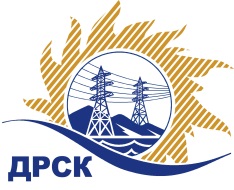 Акционерное Общество«Дальневосточная распределительная сетевая  компания»ПРОТОКОЛ ПЕРЕТОРЖКИСПОСОБ И ПРЕДМЕТ ЗАКУПКИ: открытый запрос предложений на право заключения Договора на выполнение работ «Ремонт здания административно-служебного корпуса п. Ольга» для нужд филиала АО «ДРСК» «Приморские электрические сети» (закупка 1015 раздела 1.1. ГКПЗ 2017 г.).Плановая стоимость: 1 027 600,00 руб., без учета НДС;   1 212 568,00 руб., с учетом НДС.ПРИСУТСТВОВАЛИ: постоянно действующая Закупочная комиссия 2-го уровня Информация о результатах вскрытия конвертов:В адрес Организатора закупки поступило 0 (ноль) заявок на участие в  процедуре переторжки.Вскрытие конвертов было осуществлено в электронном сейфе Организатора закупки на Торговой площадке Системы www.b2b-energo.ru. автоматически.Дата и время начала процедуры вскрытия конвертов с предложениями на участие в закупке: 11:00 часов благовещенского времени 21.06.2017 г Место проведения процедуры вскрытия конвертов с предложениями на участие в закупке: Торговая площадка Системы www.b2b-energo.ru.Ответственный секретарь Закупочной комиссии 2 уровня  		                                                                М.Г.ЕлисееваЧувашова О.В.(416-2) 397-242№ 493/УР-Пг. Благовещенск21 июня 2017 г.Порядковый номер заявкиНаименование участникаОсновная заявка без НДСОсновная заявка с НДСУлучшенная заявка без НДСУлучшенная заявка с НДС1ООО "АЛАН" 
ИНН/КПП 2505013245/250501001 
ОГРН 1112505000410957600.00957600.00--2ООО "Гортранс" 
ИНН/КПП 2722073308/272201001 
ОГРН 10827220044201027600.001212568.00--